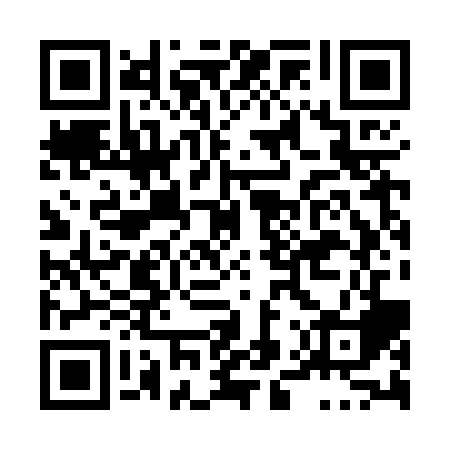 Ramadan times for DeWolfe, New Brunswick, CanadaMon 11 Mar 2024 - Wed 10 Apr 2024High Latitude Method: Angle Based RulePrayer Calculation Method: Islamic Society of North AmericaAsar Calculation Method: HanafiPrayer times provided by https://www.salahtimes.comDateDayFajrSuhurSunriseDhuhrAsrIftarMaghribIsha11Mon6:276:277:481:395:417:317:318:5212Tue6:256:257:461:395:427:327:328:5313Wed6:236:237:441:385:437:337:338:5414Thu6:226:227:431:385:447:357:358:5615Fri6:206:207:411:385:457:367:368:5716Sat6:186:187:391:385:477:377:378:5817Sun6:166:167:371:375:487:387:389:0018Mon6:146:147:351:375:497:407:409:0119Tue6:126:127:331:375:507:417:419:0320Wed6:106:107:311:365:517:427:429:0421Thu6:086:087:291:365:527:447:449:0622Fri6:066:067:271:365:537:457:459:0723Sat6:046:047:261:365:547:467:469:0824Sun6:016:017:241:355:557:487:489:1025Mon5:595:597:221:355:567:497:499:1126Tue5:575:577:201:355:577:507:509:1327Wed5:555:557:181:345:577:517:519:1428Thu5:535:537:161:345:587:537:539:1629Fri5:515:517:141:345:597:547:549:1730Sat5:495:497:121:336:007:557:559:1931Sun5:475:477:101:336:017:577:579:201Mon5:455:457:091:336:027:587:589:222Tue5:435:437:071:336:037:597:599:233Wed5:415:417:051:326:048:008:009:254Thu5:385:387:031:326:058:028:029:265Fri5:365:367:011:326:068:038:039:286Sat5:345:346:591:316:078:048:049:307Sun5:325:326:571:316:078:068:069:318Mon5:305:306:561:316:088:078:079:339Tue5:285:286:541:316:098:088:089:3410Wed5:265:266:521:306:108:098:099:36